New NCH ManufacturerThe information below pertains to both paper and paperless submissionsManufacturer MergerThe information below pertains to both paper and paperless submissions. Paperless offers must be re-registered for all agents by Effective Date below.  Please email NRSpaperless@nchmarketing.com to obtain correct NCH Retailer Services billing ID for Paperless Offer Registration Files.Manufacturer SplitThe information below pertains to both paper and paperless submissions. Paperless offers must be re-registered for all agents by Effective Date below.  Please email NRSpaperless@nchmarketing.com to obtain correct NCH Retailer Services billing ID for Paperless Offer Registration Files.Manufacturer Redemption Address ChangeThe information below pertains to both paper and paperless submissions. Paperless offers must be re-registered for all agents by Effective Date below.  Please email NRSpaperless@nchmarketing.com to obtain correct NCH Retailer Services billing ID for Paperless Offer Registration Files.Manufacturer Redemption Address ChangeThe information below pertains to both paper and paperless submissions. Paperless offers must be re-registered for all agents by Effective Date below.  Please email NRSpaperless@nchmarketing.com to obtain correct NCH Retailer Services billing ID for Paperless Offer Registration Files.Manufacturer Name ChangeThe information below pertains to both paper and paperless submissionsManufacturer Redemption ClarificationThe information below pertains to both paper and paperless submissionsManufacturer Published Coupon Redemption Policy UpdatesThe following policies have been newly published or updated and can be found at www.nchmarketing.com/QuestionsAboutYourCouponSubmission.aspxEffective Date: 10/10/2022Effective Date: 10/10/2022Effective Date: 10/10/2022Manufacturer NameClient NumberPrior Redemption AddressAphena Pharma Solution Holdings, Inc #1802PO Box 880001El Paso, TX 88588-00019/23/221802PCCA dba Cynova Laboratories #1678PO Box 880001El Paso, TX 88588-0001GS1 Company PrefixFamily CodesBrands / Products0851959007All Family CodesSericaEffective Date: 9/26/2022Effective Date: 9/26/2022Effective Date: 9/26/2022Manufacturer NameClient NumberPrior Redemption AddressKlimon LLC #1801PO Box 880001El Paso, TX 88588-00019/9/221801N/AGS1 Company PrefixFamily CodesBrands / Products08600039847All Family CodesAll Brands0850034768All Family CodesAll BrandsEffective Date: Effective Date: Effective Date: Effective Date: Effective Date: Manufacturer NameClient NumberPrevious Redemption AddressMerging IntoClient NumberGS1 Company PrefixFamily CodesFamily CodesBrands / ProductsBrands / ProductsEffective Date: 10/10/2022Effective Date: 10/10/2022Effective Date: 10/10/2022Effective Date: 10/10/2022Effective Date: 10/10/2022Previous Manufacturer Name & AddressClient NumberNew Manufacturer Name & AddressNew Manufacturer Name & AddressClient NumberMcCormick & Co #1468PO Box 880001El Paso, TX 88588-00009/23/221468Del Monte Foods, Inc #1632Po Box 880001El Paso,TX 88588-0001Del Monte Foods, Inc #1632Po Box 880001El Paso,TX 88588-00011632GS1 Company PrefixFamily CodesFamily CodesBrands/ProductsBrands/Products0611443200, 210, 220 & 230200, 210, 220 & 230Kitchen BasicsKitchen BasicsEffective Date: 10/10/22Effective Date: 10/10/22Effective Date: 10/10/22Effective Date: 10/10/22Manufacturer Name & AddressClient NumberForwarding InformationGS1 Company PrefixPCCA dba Cynova Laboratories #1678PO Box 880001El Paso, TX 88588-00019/23/221678Aphena Pharma Solutions Holdings Inc #1802PO Box 880001El Paso, TX 88588-00010851959007Effective Date: 9/30/22Effective Date: 9/30/22Effective Date: 9/30/22Effective Date: 9/30/22Manufacturer Name & AddressClient NumberForwarding InformationGS1 Company PrefixEvolution Fresh #1497PO Box 880001El Paso, TX 88588-00019/16/221497Bolthouse Farms, IncInmar Dept. #71464Mfr Rcv Office801 Union Pacific Blvd Ste 5Laredo, TX 780450762357Effective Date: 9/26/22Effective Date: 9/26/22Effective Date: 9/26/22Effective Date: 9/26/22Manufacturer Name & AddressClient NumberForwarding InformationGS1 Company PrefixRainMaker Solutions, LLC-Tchibo #1769PO Box 880001El Paso, TX 88588-00019/9/221769RainMaker Food Solutions22857 Saint Andrews DriveSouth Lyon, MI 481780195155Effective Date: 9/15/2022Effective Date: 9/15/2022Effective Date: 9/15/2022Effective Date: 9/15/2022Manufacturer Name & AddressClient NumberForwarding InformationGS1 Company PrefixHand In Hand Soap, LLC #1777PO Box 880001El Paso, TX 88588-00019/2/221777Hand In Hand Soap LLC1616 S. Juniper StPhiladelphia, PA 191480810058840858958006Effective Date: Effective Date: Effective Date: Effective Date: Previous Manufacturer Name & AddressClient NumberNew Manufacturer Name & AddressClient NumberManufacturer Name & AddressClient NumberCommentsUnileverPO Box 880001El Paso, TX 88588-00019/16/221370Unilever will begin issuing coupons with the Company Prefix for the brand Big Head.  Please forward all coupons with this Company Prefix and family codes listed below to:Company Prefix – 0615908Family Codes – 100, 110, 111, 120 & 121UnileverPO Box 880001El Paso, Tx 88588-0001Manufacturer Name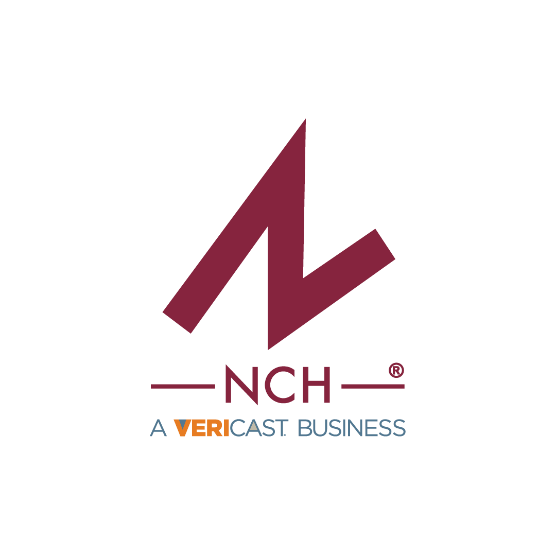 